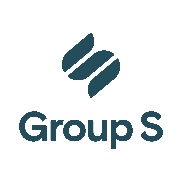 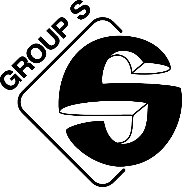 Registre des travailleurs étrangers En vertu de l’article 2bis de l’Arrêté ministériel du 30 juin 2020 portant des mesures d'urgence pour limiter la propagation du coronavirus COVID-19, chaque employeur ou utilisateur qui fait temporairement appel à un travailleur vivant ou résidant à l'étranger pour effectuer en Belgique des activités dans les secteurs de la construction, du nettoyage, de l'agriculture et de l'horticulture doit tenir à jour un registre, du début de travail jusqu'au quatorzième jour inclus après la fin de celui-ci.Le présent registre est tenu à la disposition de tous les services et institutions chargés de la lutte contre la propagation du coronavirus COVID-19 ainsi que des services et institutions chargés de surveiller le respect des obligations prévues dans le cadre des mesures d'urgence prises pour limiter la propagation du coronavirus COVID-19.Les données ainsi reccueillies ne peuvent être utilisées à d'autre fins que la lutte contre la propagation du coronavirus COVID-19, y compris le traçage et le suivi de clusters et collectivités situés à la même adresse. Elles sont doivent être détruites après quatorze jours calendrier à compter de la date de la fin du travail concerné.Travailleur … 1° les données d’identification du travailleur salarié ou du travailleur indépendant vivant ou résidant à l'étranger Noms et prénoms :……………………………………………………….…………………………………..Date de naissance :………………………….…………………………………..……………………………Numéro d'identification à la Banque-carrefour de la sécurité sociale :………………………………………2° le lieu de résidence du travailleur salarié ou du travailleur indépendant durant ses travaux en Belgique………………………………………………………………………………………………………………………………………………………………………………………………………………………………3° le numéro de téléphone, auquel le travailleur salarié ou le travailleur indépendant peut être contacté………………………………………………………………………………………………………………4° le cas échéant, l'indication des personnes avec lesquelles le travailleur salarié ou le travailleur indépendant travaille lors de son travail en Belgique.………………………………………………………………………………………….……………………Travailleur …1° les données d’identification du travailleur salarié ou du travailleur indépendant vivant ou résidant à l'étranger Noms et prénoms :……………………………………………………….…………………………………..Date de naissance :………………………….…………………………………..……………………………Numéro d'identification à la Banque-carrefour de la sécurité sociale :………………………………………2° le lieu de résidence du travailleur salarié ou du travailleur indépendant durant ses travaux en Belgique………………………………………………………………………………………………………………………………………………………………………………………………………………………………3° le numéro de téléphone, auquel le travailleur salarié ou le travailleur indépendant peut être contacté………………………………………………………………………………………………………………4° le cas échéant, l'indication des personnes avec lesquelles le travailleur salarié ou le travailleur indépendant travaille lors de son travail en Belgique.………………………………………………………………………………………….……………………Travailleur … 